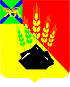 АДМИНИСТРАЦИЯ МИХАЙЛОВСКОГО МУНИЦИПАЛЬНОГО РАЙОНА ПОСТАНОВЛЕНИЕ 
08.04.2022                                              с. Михайловка                                                  № 366-паО проведении торжественного мероприятия, посвящённого Дню местного самоуправленияВ соответствии с Федеральным законом от 06.10.2003 № 131-ФЗ «Об общих принципах организации местного самоуправления в РФ», Уставом Михайловского муниципального района, в целях реализации муниципальной программы «Развитие культуры Михайловского муниципального района на 2022 - 2024 годы», утвержденной постановлением администрации Михайловского муниципального района от 21.12.2021 № 1312-па, администрация Михайловского муниципального районаПОСТАНОВЛЯЕТ: 1. Провести 21 апреля 2022 года в 11.00 в РДК с. Михайловка  торжественное мероприятие, посвящённое Дню местного самоуправления.2. Отделу по культуре, внутренней и молодежной политике (Рябенко А.Ю.), муниципальному межпоселенческому бюджетному учреждению культуры Михайловского муниципального района «Методическое культурно-информационное объединение» (Андрющенко М.С.) подготовить и провести торжественное мероприятие, посвящённое Дню местного самоуправления с вручением подарков.3. Муниципальному казенному учреждению «Управление по организационно-техническому обеспечению деятельности администрации Михайловского муниципального района» (Корж С.Г.) разместить настоящее постановление на официальном сайте администрации Михайловского муниципального района в информационно-коммуникационной сети Интернет. 4. Контроль над исполнением данного постановления возложить на заместителя главы администрации муниципального района Петроченко О.В.Глава Михайловского муниципального района –Глава администрации района                                                       В.В. Архипов